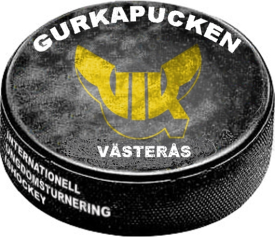 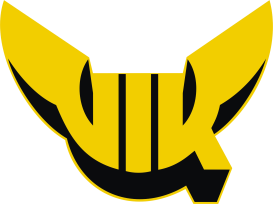                                                                                         Matlåda dag 2 U13 & U15                            Förbeställing, mailas till   Jonny.Silkewall@vik.se                            Förbeställing  senast kl12.00 dagen innan Beställingen betalas på plats kontanter (jämna pengar) eller Swish!  45kr/stKontakt
Jonny Silkewall
070-2520518
Jonny.Silkewall@vik.seKlass LagantalkontaktpersontelefonU13  28/12U15  30/12